ООО «Финэк-Аудит»                             Лицензия на осуществление образовательной деятельности №1324 от 10.03.2015г.Член СРО ААС (ОРНЗ: 11606061003)                                                                                                                Информационное письмо № 228 от 30.10.18г.КАЗЕННЫЕ, БЮДЖЕТНЫЕ, АВТОНОМНЫЕ УЧРЕЖДЕНИЯ:НОВЫЕ ФОРМЫ БУХГАЛТЕРСКОЙ (БЮДЖЕТНОЙ) ОТЧЕТНОСТИ ЗА ПОЛУГОДИЕ.  ВНЕДРЕНИЕ ПРАВИЛ ФЕДЕРАЛЬНЫХ СТАНДАРТОВ В БУХГАЛТЕРСКОМ УЧЕТЕ.ИЗМЕНЕНИЯ В ИНСТРУКЦИИ ПО БУХУЧЕТУ №№157Н, 162Н, 174Н, 183Н. ИЗМЕНЕНИЯ В ИНСТРУКЦИИ ПО ОТЧЕТНОСТИ №№ 33Н, 191Н. СЛОЖНЫЕ ВОПРОСЫ ПРИМЕНЕНИЯ БЮДЖЕТНОЙ КЛАССИФИКАЦИИ. ОБЯЗАТЕЛЬНЫЙ ПЕРЕХОД НА ПРИМЕНЕНИЕ ОНЛАЙН - КАССЫ. ОБНОВЛЕННЫЙ ПРОФСТАНДАРТ «бУХГАЛТЕР».  РЕФОРМА КОНТРАКТНОЙ СИСТЕМЫ.Семинар состоится  14 ИЮНЯ 2019 г.  в здании  Лен Спец СМУ, Культурно деловой центр «Эталон» (2 эт),   Богатырский пр. д. 2 (м. Пионерская, 5 минут пешком)                              Начало в 10.00  (Рег. с 9.15)СЕМИНАР ПРОВОДИТ: Соколова Т.Ф. -  ведущий специалист-консультант в области бухучета  учреждений госсектораСлушателям выдается: 1. Информационный бюллетень 2. Договор и акт. 3. Удостоверение     В перерыве: БИЗНЕС-ЛАНЧОснованием для оплаты служит настоящее письмо. Вход по платежным документам. Возможна оплата за наличный расчет в день проведения семинара. Для безналичного расчета в платежном поручении указать: «оплата за консультационные услуги» на основании данного информационного письма. Получатель: ООО «Финэк-Аудит» ИНН 7814020760, КПП 781401001, Банк получателя:  Северо-Западный банк ПАО «Сбербанк России» г. Санкт-Петербург. Р/счет 40702810555200133059, к/с 30101810500000000653, БИК 044030653. 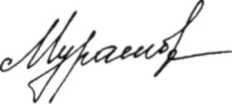 Генеральный директор									В.Г. МУРАШОВАОбязательная регистрация по тел: 8-800-100-23-38 или на сайте: www.finekaudit-spb.ruДля участников семинара в течение месяца работает горячая линия.ВНИМАНИЕ!!! Данный семинар можно прослушать и просмотреть в режиме онлайн (вебинар). Для получения кода доступа необходимо зарегистрироваться на сайте: www.finekaudit-spb.ru или по тел: 8(800)500-46-82; 8-800-100-23-38 и предоставить копию платежного поручения на электронный адрес: finekaudit@sp.ru. Выписать счет для оплаты, заключить договор можно на сайте: www.finekaudit-spb.ru в разделе: «Обучение»ВНИМАНИЕ! КУРСЫ ПОВЫШЕНИЯ КВАЛИФИКАЦИИ в г. Сочисостоятся: с 29.08.19г. по 06.09.19г., аудиторные занятия с 02.09.19г. по 06.09.19г.Стоимость 12000 рублей. Подробная информация по тел.: 8-800-100-23-38ОСНОВНЫЕ ЦЕЛИ И ЗАДАЧИ БЮДЖЕТНОЙ ПОЛИТИКИ РФ. ПЕРСПЕКТИВЫ РАЗВИТИЯ ЗАКОНОДАТЕЛЬСТВА ПО БЮДЖЕТНОМУ УЧЕТУ В 2019-2021 Г.Г. ИЗМЕНЕНИЯ В БЮДЖЕТНЫЙ КОДЕКС.ВНЕДРЕНИЕ ФЕДЕРАЛЬНЫХ СТАНДАРТОВ В БУХГАЛТЕРСКОМ УЧЕТЕ УЧРЕЖДЕНИЙ ГОССЕКТОРА: СТАНДАРТ «ДОХОДЫ». РАСЧЕТЫ ПО СУБСИДИЯМ - КАК СТАНДАРТ ИЗМЕНИЛ ПРАВИЛА УЧЕТА. КАК ОТРАЗИТЬ ДОХОДЫ БУДУЩИХ ПЕРИОДОВ В БУХГАЛТЕРСКОМ (БЮДЖЕТНОМ) УЧЕТЕ. КАК ВЕСТИ УЧЕТ НА СЧЕТАХ 205.00 И 209.00. КАК ОПРЕДЕЛИТЬ СТОИМОСТЬ ПОЛЬЗОВАНИЯ АКТИВОМ, ЕСЛИ ИМУЩЕСТВО ПОЛУЧЕНО БЕЗВОЗМЕЗДНО.СТАНДАРТ «СОБЫТИЯ ПОСЛЕ ОТЧЕТНОЙ ДАТЫ» - ЧТО ОТНОСИТЬ К ТАКИМ СОБЫТИЯМ, ПО КАКИМ ВИДАМ ИХ РАСПРЕДЕЛЯТЬ И ЧТО ДЕЛАТЬ С ПЕРВИЧКОЙ, ПОСТУПИВШЕЙ ПОСЛЕ ОТЧЕТНОЙ ДАТЫ. КАК ОТРАЖАТЬ ТАКИЕ ДОКУМЕНТЫ.СТАНДАРТ «ОТЧЕТ О ДВИЖЕНИИ ДЕНЕЖНЫХ СРЕДСТВ», «ВЛИЯНИЕ ИЗМЕНЕНИЙ КУРСОВ ИНОСТРАННЫХ ВАЛЮТ» - МЕТОДИЧЕСКИЕ РЕКОМЕНДАЦИИ МИНФИНА, ЧТО ОТНОСИТСЯ К ТЕМ ИЛИ ИНЫМ ДЕНЕЖНЫМ ПОТОКАМ, КАК ИХ УЧИТЫВАТЬ И В КАКИХ РАЗДЕЛАХ ОТЧЕТА (Ф.0503123, 0503723) ОТРАЖАТЬ.СТАНДАРТ «УЧЕТНАЯ ПОЛИТИКА, ОЦЕНОЧНЫЕ ЗНАЧЕНИЯ И ОШИБКИ» - ПЕРЕЧЕНЬ ВОПРОСОВ, КОТОРЫЕ НУЖНО УЧЕСТЬ В УЧЕТНОЙ ПОЛИТИКЕ, ЧЕМ РУКОВОДСТВОВАТЬСЯ ПРИ ПОДГОТОВКЕ УЧЕТНОЙ ПОЛИТИКИ. РАЗМЕЩЕНИЕ УЧЕТНОЙ ПОЛИТИКИ НА ОФИЦИАЛЬНОМ САЙТЕ. КАК ОФОРМИТЬ ИЗМЕНЕНИЯ И ДОПОЛНЕНИЯ. КАКИЕ ОШИБКИ МОЖНО ПРИЗНАТЬ СУЩЕСТВЕННЫМИ. ЧТО УЧЕСТЬ В РАЗДЕЛАХ «ОСНОВНЫЕ СРЕДСТВА» И «НЕМАТЕРИАЛЬНЫЕ АКТИВЫ». РАБОТА С НОВЫМИ ПОЛОЖЕНИЯМИ  ИНСТРУКЦИИ № 157Н. АНАЛИЗ ИЗМЕНЕНИЙ В ИНСТРУКЦИЮ № 162Н ДЛЯ КАЗЕННЫХ УЧРЕЖДЕНИЙ. АКТУАЛЬНЫЕ ВОПРОСЫ УЧЕТА И АНАЛИЗ ИЗМЕНЕНИЙ В ИНСТРУКЦИЮ № 174Н  ДЛЯ БЮДЖЕТНЫХ УЧРЕЖДЕНИЙ, В ИНСТРУКЦИЮ № 183Н ДЛЯ АВТОНОМНЫХ УЧРЕЖДЕНИЙ.ОБНОВЛЕННЫЙ ПОРЯДОК СОСТАВЛЕНИЯ И ПРЕДСТАВЛЕНИЯ ОТЧЕТНОСТИ УЧРЕЖДЕНИЙ: ИНСТРУКЦИИ №№ 33Н И 191Н: СЕРЬЕЗНЫЕ КОРРЕКТИРОВКИ В ИНСТРУКЦИИ, СВЯЗАННЫЕ С ВНЕДРЕНИЕМ СТАНДАРТОВ. ИЗМЕНЕНИЯ В СОСТАВЕ ФОРМ И ПОРЯДКЕ ИХ ЗАПОЛНЕНИЯ. НОВЫЕ ФОРМЫ ОТЧЕТА О ФИНАНСОВЫХ РЕЗУЛЬТАТАХ ДЕЯТЕЛЬНОСТИ И ОТЧЕТА О ДВИЖЕНИИ ДЕНЕЖНЫХ СРЕДСТВ. ПРАВИЛА РАСЧЕТА РАЗМЕРА КРУПНОЙ СДЕЛКИ В 2019 Г. СЛОЖНЫЕ ВОПРОСЫ ПРИМЕНЕНИЯ НОВОЙ БЮДЖЕТНОЙ КЛАССИФИКАЦИИ: КОММЕНТАРИИ И РАЗЪЯСНЕНИЯ. ПРАКТИЧЕСКИЕ РЕКОМЕНДАЦИИ ПО ПРИМЕНЕНИЮ КВР И КОСГУ. НОВЫЙ ПРОФСТАНДАРТ «БУХГАЛТЕР»: КАКИМ ТРЕБОВАНИЯМ ДОЛЖЕН ОТВЕЧАТЬ БУХГАЛТЕР (ЧЕТЫРЕ УРОВНЯ КВАЛИФИКАЦИИ). ТРЕБОВАНИЯ К ОБРАЗОВАНИЮ, СТАЖ РАБОТЫ, ДОЛЖНОСТНЫЕ ОБЯЗАННОСТИ И ДР.РЕФОРМА КОНТРАКТНОЙ СИСТЕМЫ. С 01.07.2019 НОВЫЕ ПОПРАВКИ В ЗАКОН 44-ФЗ.ПРИМЕНЕНИЕ ОНЛАЙН - КАСС С 01.07.2019 ГОДА СТАНОВИТСЯ ОБЯЗАТЕЛЬНЫМ, ЕСЛИ ПОКУПАТЕЛЬ РАСПЛАЧИВАЕТСЯ НАЛИЧНЫМИ, КАРТОЙ ИЛИ ЭЛЕКТРОННЫМИ СРЕДСТВАМИ ПЛАТЕЖА. КАК ИЗМЕНИТСЯ СТАТУС БСО С ВВЕДЕНИЕМ ОНЛАЙН-ККТ.ВОПРОСЫ ПРИМЕНЕНИЯ НАЛОГОВОГО ЗАКОНОДАТЕЛЬСТВА. НАЛОГ НА ИМУЩЕСТВО – ИЗМЕНЕНИЕ ПОРЯДКА ОТНЕСЕНИЯ ИМУЩЕСТВА К ДВИЖИМОМУ ИЛИ НЕДВИЖИМОМУ. ЗЕМЕЛЬНЫЙ НАЛОГ.ОБЗОР ЗАКОНОДАТЕЛЬСТВА. МИНТРАНС ВНЕС ПОПРАВКИ В ПОРЯДОК ЗАПОЛНЕНИЯ ПУТЕВОГО ЛИСТА. ПРОЕКТ - НОВЫЕ РАЗМЕРЫ СТАНДАРТНЫХ НАЛОГОВЫХ ВЫЧЕТОВ НА ДЕТЕЙ. «КРУГЛЫЙ СТОЛ»: ОТВЕТЫ НА ВОПРОСЫ.Стоимость участия – 6000 рублей (НДС не облагается) 